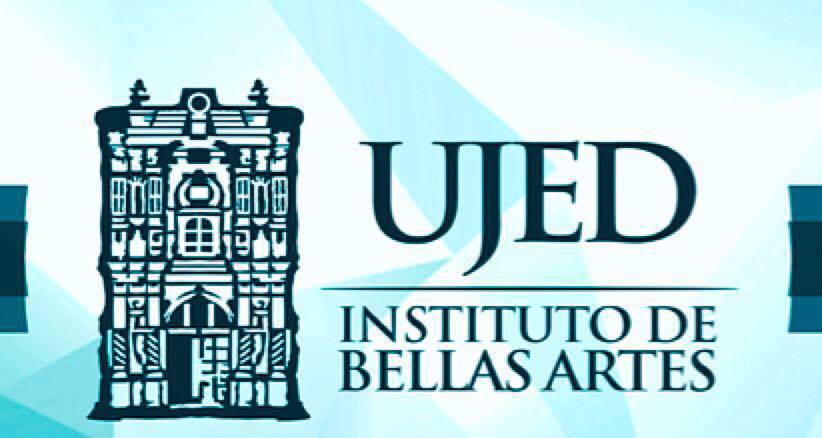 FORO INTERINSTITUCIONAL DE EDUCACIÓN SUPERIOR“La Educación Superior en Durango, una visión de futuro”INSTITUTO DE BELLAS ARTES UJED, CASO DE ÉXITO.Mtra. Briza Mariana Niebla MartínezInstituto de Bellas Artes UJED. ResumenPalabras clave: Fortalecimiento, Difusión, Promoción eImpacto social. Visión de la Universidad Juárez del Estado de Durango                 Al término de la gestión rectoral 2013-2018, la Universidad Juárez del Estado de Durango será una de las mejores del norte del país, con sentido de pertinencia, programas educativos de buena calidad (desde el bachillerato hasta el posgrado) y una amplia vinculación con los sectores social y productivo, para contribuir al desarrollo sustentable del estado de Durango y del país.En armonía con esta visión, los rasgos característicos que le darán identidad a la UJED establecen que se consolidará como la Máxima Casa de Estudios de Durango; tendrá un modelo académico dinámico y flexible, garante de su desempeño institucional; desarrollará las funciones sustantivas atendiendo estándares de calidad internacional, e impacto local y nacional, tendrá una gestión eficiente y eficaz al servicio de la academia.La Universidad Juárez del Estado de Durango cuenta con 4 Instituciones de media superior: Preparatoria Diurna, Escuela Preparatoria Nocturna, Escuela Comercial Practica y Colegio de Ciencias y Humanidades. 17 Facultades, 3  Escuelas  de educación superior: Escuela de Música, Escuela de Lenguas, Escuela de Pintura Escultura y Artesanías y 6 Institutos: Instituto de Investigación Científica, Instituto de Investigación Histórica, Instituto de Ciencias Sociales, Instituto de Silvicultura e Industria de la Madera, Instituto de Investigaciones Jurídicas y el Instituto de Bellas ArteEs por eso que basados en la estadística de oferta educativa UJED el Instituto de Bellas Artes se ah direccionado a trabajar como un ente de prestigio y calidad cultural, continuando con la visión general universitaria, como Institución tenemos la  misión de impulsar el desarrollo del arte y la cultura  a través de la investigación, promoción, difusión y producción de las diversas manifestaciones artísticas, así como el rescate, protección y preservación  del patrimonio cultural tangible e intangible de la entidad, incluyendo la capacitación en las principales áreas del arte, además del estímulo a la creatividad y expresión artística, logrando una adecuada difusión del legado artístico-cultural universitario, local, regional, nacional y universal.INTRODUCCIÓNLa misión de la Universidad Juárez del Estado de Durango, en armonía con su carácter de universidad pública autónoma, establece que somos una Institución de Educación Superior que participa socialmente en la formación integral de personas libres y responsables, técnica, profesional y científicamente competentes; genera y aplica el conocimiento con pertinencia y sentido ético, para contribuir al desarrollo de las áreas estratégicas de la región; establece una sólida vinculación con los sectores productivo y social; además de que promueve y difunde la cultura para conservar y fortalecer la identidad local y nacional.Continuando con el propósito que tiene nuestra universidad en el estado de Durango referente a el tema cultural-educativo se inician en el año del 2011 las gestiones pertinentes para la creación del Instituto de Bellas Artes UJED con la firme visión de que consolidará como el mejor centro artístico de la entidad, proyectándolo como un instituto de prestigio a nivel nacional, constituyendo un organismo que coadyuve al acrecentamiento de la cultura y las artes mediante una preparación de calidad y excelencia que contribuya al desarrollo e impulso de las diferentes expresiones artísticas, a través de la práctica de los valores universales como el respeto, la honestidad, responsabilidad, ética y el compromiso social, resultando en una sólida formación y difusión de artistas mejor preparados para desarrollar su labor creativa y docente. Hasta el año 2016 no existía una instancia Universitaria responsable de dar seguimiento e impulsar proyectos de investigación, rescate, promoción y difusión del patrimonio cultural, así como no había la capacitación a nivel superior de maestros, alumnos y egresados de las escuelas de arte en el estado de Durango.El acuerdo de creación del Instituto de Bellas Artes de la Universidad Juárez del Estado de Durango es firmado por el señor Rector OSCAR ERASMO NAVAR GARCIA y la mesa directiva  el 29 de abril del 2016 para posteriormente inaugurarlo el 03 de mayo del mismo año. En mencionado acuerdo se asienta que el  Instituto de Bellas Artes  tendrá como propósito fundamental, impulsar, extender y otorgarle eficiencia a las funciones culturales e institucionales de nuestra Casa de estudios en las áreas de su competencia para así contribuir al desarrollo integral de la sociedad.“La importancia en el cultivo de las artes dentro de una sociedad es prioritario, ya que está debidamente comprobado de manera científica, que el estudio de las artes desde edades tempranas permite lograr que los seres humanos crezcan con expectativas éticas y humanas sólidas, que fortalezcan su papel dentro de la sociedad en que se encuentren inmersos ”  ANTECEDENTESEn el año de 2010 el Congreso del Estado de Durango decreto la Ley para la Conservación del Patrimonio Cultural para el Estado de Durango, y es en ese marco normativo en donde se gestó  el proyecto del Instituto de Bellas Artes, orientado a los objetivos específicos, pero a la vez como una acción de rescate de un monumento histórico que fuera la residencia del historiador José Fernando Ramírez, definido por Antonio Castro Leal como uno de los intelectuales más brillantes de su tiempo y cuya biblioteca particular en Durango es albergada por la Torre del Libro Antiguo de la Biblioteca del Estado. Dicho inmueble que parte del Patrimonio Universitario, fue sede del Antiguo Colegio Civil, antecesor de lo que hoy es la Universidad Juárez del Estado de Durango; además de sede de la Escuela  Normal del Estado; sirviendo a lo largo de los años como instalaciones para diversas expresiones relacionadas con el Arte y la Cultura, como son: la Escuela Superior de Música, la Orquesta Sinfónica y la Orquesta de Cámara de la UJED, fundadas por el maestro Alfredo A. González  en 1954 y posteriormente también el coro Fanny Anitúa; teniendo dentro de su edificio desde el año de 1955 una sala destinada  a la Galería de Arte y Museo de Pintura Colonial, ModernaEs importante resaltar, que este inmueble se encuentra ubicado en el  centro histórico de Durango, el cual  tiene una gran actividad artística y cultural, ya que es donde se concentran la mayoría de las acciones de promoción y difusión cultural, no sólo de la propia ciudad, sino de todo el estado. Estando en esta parte de la ciudad, los principales museos, casas de cultura, centros de educación artística, teatros, auditorios y galerías de arte; así como diversas dependencias estatales, municipales, universitarias y de la sociedad civil organizada. Además de que los más importantes  festivales artísticos y culturales se desarrollan de manera exitosa en dicho espacio, así como encuentros, coloquios, seminarios, exposiciones, etc.En síntesis, el centro histórico de Durango es el punto de encuentro para las principales manifestaciones del arte y la cultura en nuestro estado. Sin embargo es preciso reconocer, que en la actualidad existe un rezago en cuanto a la investigación para el rescate, la preservación y la difusión del patrimonio cultural del estado.Formando parte de esa grandeza, la propia Universidad Juárez del Estado de Durango que nació como tal en el año 1957, recibió en Ceremonia Solemne por parte del Gobernador Constitucional del Estado Dr. Francisco González de la Vega, el día 15 de agosto de 1961, la Donación del Edificio donde se fundó el Colegio Civil desde el siglo XIX,  mediante un acuerdo para que dicho inmueble se destinara al servicio de la propia Institución.Teniendo en consideración, que las políticas públicas son todos aquellos proyectos y actividades que el Estado diseña y gestiona a través de un gobierno y una administración pública, con fines de satisfacer las necesidades de una sociedad. Siendo un compromiso primordial de las Instituciones de Educación Superior, el destinar esfuerzos a la consecución de dichas políticas.  Y en tal tenor,  la Universidad es parte fundamental en el trabajo de satisfacer dichas necesidades, especialmente en lo que se refiere a la Educación, el Arte y la Cultura. .Que dado el crecimiento Institucional, así como de los requerimientos y necesidades  que en materia de cultura y arte se vienen presentando, se hace necesario crear una instancia enfocada a conocer el porqué de las cosas en el tema del Arte y su implicación en el contexto en que nos desenvolvemos, desentrañando los nuevos enfoques que nos permitan mejorar las oportunidades de los egresados de nuestras opciones culturales y artísticas, visualizando los mejores caminos a seguir, para dotarlos de nuevas herramientas que permitan especializar a quienes desarrollan las Bellas Artes en nuestra Entidad, así como su cuidado y promoción. Que para cumplir con el objetivo plasmado en el considerando anterior, se requiere de  un organismo que coadyuve al acrecentamiento de la calidad de la cultura y las artes, y que dé cumplimiento a las actividades sustantivas de la Institución, mediante una preparación de calidad sustentada en una visión y trabajo de excelencia y sostenida en una constante investigación, que contribuya al desarrollo e impulso de las diferentes expresiones artísticas, mediante la práctica de valores universales como el respeto, la honestidad, responsabilidad, ética y el compromiso social, teniendo como resultado tangible, seres humanos con una sólida y plena formación, dotados de herramientas solidas que garanticen su adecuada preparación para desarrollar su labor creativa y docente. Que el objetivo general de la propuesta, está sustentado en impulsar múltiples proyectos de investigación, además de promover la enseñanza de las artes, elrescate, la promoción y la difusión del patrimonio cultural; así como la capacitación a nivel superior de maestros, alumnos y egresados de las escuelas de arte, y la vinculación con otros centros y Universidades del país para la formación de las comunidades académicas relacionadas con las artes, además de ofrecer a la ciudadanía y a los visitantes un espacio que refleje la cultura duranguense y en el que se promueva  el disfrute de las actividades artísticas generadas por los propios universitarios y aquéllos externos a ella que puedan contribuir al conocimiento y reconocimiento de nuestros valores de identidad. Finalmente es por todo ello, que la Universidad Juárez al sustentar esta propuesta para cumplir con sus fines esenciales, como son: la Investigación, la Educación y Enseñanza, además de procurar la Conservación del Patrimonio Artístico y Cultural, se convierte en real protagonista del  desarrollo cultural en la entidad, con un alto sentido de responsabilidad respecto de las condiciones en que se encuentran los rubros mencionados.Además, al destinarse el viejo caserón y recinto histórico que fue sede del Antiguo Colegio Civil, para la habilitación y equipamiento de un Instituto de Bellas Artes desde el que se puedan impulsar diversos proyectos de investigación, rescate, promoción y difusión del patrimonio cultural, así como la enseñanza y capacitación a nivel superior de maestros, alumnos y egresados de las escuelas de arte, así como servir de vínculo con otras Instituciones y Universidades del País que promueven la formación de comunidades académicas relacionadas con las artes y la cultura; se tendrá la enorme posibilidad de ofrecer a la ciudadanía y a los visitantes, un espacio que refleje la cultura duranguense y en el que se promueva  el disfrute de las actividades artísticas generadas por los propios universitarios y aquéllos externos a ella que puedan contribuir al conocimiento y reconocimiento de nuestros valores de identidad, sustentados en un trabajo de investigación permanente.  Planteamiento del problemaEL INSTITUTO DE BELLAS ARTES CASO DE EXITO“La formación del ser humano comprende el desarrollo del espíritu, a través de la cultura; del intelecto, mediante la vida académica; de los sentimientos y emociones, por la convivencia y la vida artística; de la integridad física, a través del deporte y la orientación para la salud; y de la vida social, mediante actividades cívicas”Instituto de Bellas Artes UJED, su Compromiso Institucional e impacto en nuestra Sociedad, a 1 año 5  meses de su Creación.OBJETIVO GENERALImpulsar proyectos de investigación, rescate, promoción y difusión del patrimonio cultural, así como la capacitación a nivel superior de maestros, alumnos y egresados de las escuelas de arte, o la vinculación con otros centros y Universidades del país para la formación de las comunidades académicas relacionadas con las artes,además de ofrecer a la ciudadanía y a los visitantes un espacio que refleje la cultura duranguense y en el que se promueva el disfrute de las actividades artísticas generadas por los propios universitarios y aquéllos externos a ella que puedan contribuir al conocimiento y reconocimiento de nuestros valores de identidad.OBJETIVOS PARTICULARES- Crear un centro de información y orientación relativa al desarrollo del arte y la cultura en la entidad.- Brindar cursos de capacitación a promotores, docentes, alumnos, artistas y creadores en temas relacionados con el desarrollo artístico y cultural.- Impulsar proyectos para financiar temas de investigación, rescate, preservación y difusión del patrimonio artístico y cultural de nuestra entidad.- Ofrecer un espacio que brinde a los visitantes locales y foráneos la oportunidad de conocer nuestro patrimonio artístico y cultural.- Coadyuvar en la formación de profesionales de las artes por medio de impartición de cursos, diplomados, seminario, talleres, congresos, conferencias etcDe igual manera, parte importante ha sido la generación de proyectos novedosos de gran impacto social, como las cifras los señalan a continuación:21 conciertos de diversa música, ejemplo; de cámara, clásica, folclórica, coral, cubana, argentina, tradicional mexicana, electrónica, instrumental, opera, jazz, percusiones, piano y violín. 19 conciertos ininterrumpidos de la Orquesta de Cámara del Instituto de Bellas Artes con obras que se estrenaron en nuestro estado.1 ciclo de jazz, semestral. Presentación de la opera (pequeño empresario de Mozart)8 clases magistrales de ponentes con preparación internacional entre las que destacan: · Maestra Melanie rivera gracia (Mexico-Polonia,violín) ·Lautaro Tissera (argentina guitarra, tangos argentinos) ·Mtro. ángel rodríguez (ciudad de México, voz, arias operísticas)· Seri Baek (corea, clínica de canto operístico)· Maestra Lina Rodríguez (Cuernavaca morelos, fotografía internacional)· Maestro Miguel Angel Burciaga Diaz, análisis de repertorio orquestal·Maestro Francisco Ibarra(ciudad de mexico), dirección orquestal·Edén Mario Zarate Sánchez curso de paleografía.En 16 meses de trabajo se han abarcado las 7  disciplinas artísticas, todas desde una perspectiva de necesidad social cultural de la siguiente manera:12 cursos y talleres 13 Conferencias 10 Coloquios14 Presentaciones de libros (literatura)5 exposiciones (fotografía y pintura) 3 Arte plástico 5 Ballet, danza, baile contemporáneo –4 Arte escénico 3 Arquitectura 5 Ponencias de medicina y ciencias de la salud Es importante señalar que al ser un Instituto de nueva creación, ya se han consolidado los primeros 3 departamentos básicos para una extensión de servicios sociales y universitarios:Departamento de difusión y desarrollo cultural:Grabación del primer disco de la Orquesta de Cámara del Instituto de Bellas Artes UJEDElaboración de convenios· Festival Revueltas 2016· Festival Ricardo Castro 2017· Festival Cultural Universitario UJED 2017· Tv, radio UJED  y comunicación social·Movilidad educativa UJED·Indicadores de tiempo en medios de comunicación aprobados por el PAICE·Convenio con centros de integración juvenil DGO, Presentación de monologo de prevención de adiciones, proyecto: el arte tu única adicción.Departamento de planeación e investigación· Realización de la licenciatura nivelatoria en educación artística· Proyecto, Bellas Artes en tu escuela.· En proceso convenio con la EPEA para la realización de un postgrado en artes· Elaboración del plan anual de trabajo·Elaboración de plan de trabajo de la extensión del IBA UJED en CIUDAD LERDODepartamento Jurídico· Realización del organigrama· Reglamentos· Asesoría administrativa y jurídica· Formas y contratos de prestación de servicios y espacios del IBA UJEDDepartamento administrativo· Elaboración del plan anual de trabajo· Asignación y seguimiento del presupuesto adquirido· Integración de la OCUJED·Concurso de plazas sindicales· Gestión de recurso para la materialización, promoción y difusión del primer disco de la OCUJED.Otros:Elaboración de proyecto para la apertura de una extensión del IBA UJED en Ciudad de Lerdo.Integración de la bibliotecaria oficial de la OCUJED al IBA UJEDMantenimiento a los 4 murales por parte del personal del IBA UJEDColaboraciones con departamentos y dependencias en nuestro estado como: IMAC ,ICED,SECRETARIA DE TURISMO, DIFUSION CULTURAL UJED,CASA DE LA CULTURA, FUNDACION QUIVIRA, FUNDACION LIYAME,CRUZ ROJA, INSTITUTO DE LA MUJER,SECTOR PRIVADO EMPRESARIAL,CONLA, FACULTADES ,ESCUELAS E INSTITUTOS DE LA UJED Y DE OTRAS UNIVERSIDADES.PROGRAMA DE FORTALECIMIENTO DE CALIDAD EDUCATIVA DEL INSTITUTO DE BELLAS ARTES 2017.1.- JUSTIFICACIÓN.Partiendo de la importancia que tienen las Artes en el desarrollo del ser humano de una manera integral y armónica, ya que se ha comprobado que a través de ella se estimula la atención, la concentración, el lenguaje, la capacidad de retención, la coordinación, la creatividad, favoreciendo la integración sociocultural y la capacidad de poder expresar sentimientos y emociones. Es de suma importancia el poder brindar a nuestros niños y jóvenes una formación que contribuya a un mejor desarrollo humano y académico, por tal motivo el Instituto de Bellas Artes de la UJED tiene como misión impulsar el desarrollo del arte y la cultura del Estado de Durango a través de la investigación, promoción y producción de las diversas manifestaciones artísticas, el rescate, protección y preservación del patrimonio cultural tangible e intangible de la entidad, así como coadyuvar en la formación integral y el desarrollo de los diferentes alumnos de la Universidad Juárez del Estado de Durango y de la sociedad.Por tal motivo se han emprendido acciones que darán cumplimiento a dicha misión los cuales se abordan de la siguiente manera:1.1.- EXTENCIÓN DE BELLAS ARTES LERDOJustificación: la misión y visión del instituto de bellas artes UJED, es el difundir y promover el arte y la cultura en todo el estado de Durango, es por ello que en función de su cumplimiento se ha desarrollado el proyecto de extensión del instituto de bellas artes lerdo, el cual tendrá como propósito fundamental coadyuvar en la formación y desarrollo educativo de la niñez y juventud del municipio de lerdo, así como el impulso de proyectos de investigación, rescate, promoción y difusión del patrimonio cultural. Por lo antes expuesto es necesario contar con equipo solicitado para su ejecución el cual fortalecerá el desarrollo artístico- cultural de la región.1.2¨EL ARTE TU UNICA ADICCION¨Presentación del Monólogo: Aquí Estoy MamitaObjetivo: Siguiendo la visión y misión del instituto de bellas artes UJED de difundir y promover el arte y la cultura en Durango, desarrollamos el proyecto llamado – el arte tu única adicción- en colaboración con centros de integración juvenil dgo, donde abarcaremos la gran problemática social y de salud que representan las adicciones, desde un enfoque artístico y cultural por medio de una obra teatral que retrata las secuelas propias de ingerir estupefacientes, de esta manera se pretende estimular a los jóvenes a buscar otras opciones de expresión, brindarles la información adecuada, promover un estilo de vida diferente ya sea como espectador o ejecutante y dotarlos de herramientas de integración social como lo son las disciplinas artísticas para fortalecer los lazos de integración intercomunal y así prevenir las adicciones .1.3.- GRUPOS ARTÍSTICOS DE MÚSICA VARIADA COMO LO SON JAZZ, BLUES, CUBANA, ARGENTINA ETC.Objetivo:Facilitación de foros de expresión artística para la comunidad duranguense y la dotación de los recursos adecuados, es por esto que se pretende a través de la diversidad musical llegar a un desarrollo del conocimiento de nuevas culturas ya que la sociedad genera la música como su producto cultural y a su vez, ese producto modifica a la sociedad misma, porque la agrupa de diferentes maneras, genera grupos de pertenencia, implanta valores, ideales, los difunde, genera modelos e ídolos, inserta nuevos actores sociales, se generan nuevas creencias y se conoce y reconocen rasgos de identidad universal.1.4.- TALLERES, CONFERENCIAS, PONENCIAS, CURSOS, CLASES MAGISTRALES, SEMINARIOS, EXPOSICIONES, COLOQUIOS Y DIPLOMADOS CULTURALES Y ARTÍSTICOS.Objetivo: Establecer la importancia del arte, la cultura y la educación artística como estrategia para una educación inclusiva e intercultural por medio de talleres, conferencias, ponencias, cursos, clases magistrales, seminarios, exposiciones, coloquios y diplomados ya que el estudio, apreciación y ejecución del arte es una de las manifestaciones más elevadas de la actividad humana, como elemento esencial en el desarrollo y evolución del hombre mediante la cual se expresa una visión personal y desinteresada que interpreta lo real o imaginado con recursos pedagógicos, sonoros, plásticos o lingüísticos . Se ha demostrado científicamente que el estudio de las bellas artes, desde edad temprana,Cultiva en el ser humano una sensibilidad que lo lleva a desarrollar una ética muy sólida en su vida adulta y por lo tanto existe mayor estadística de progreso socialResultados115 eventos de  arte y  cultura  en 220 días de labores, periodo 2016-20178,200 personas atendidas6,700 seguidores de redes sociales.